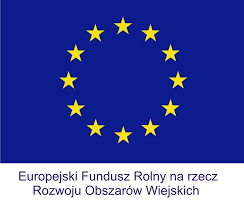 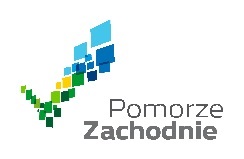 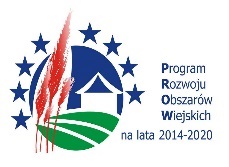 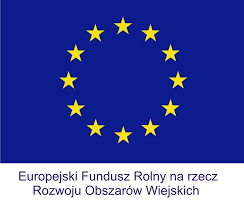 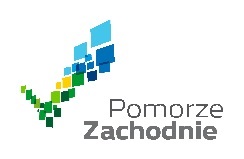 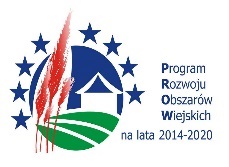 ______________________________________________________________Załącznik Nr 5 do SIWZZOBOWIĄZANIE DO UDOSTĘPNIENIA ZASOBÓWna:ZAPROJEKTOWANIE  I  WYKONANIE  ROBÓT  BUDOWLANYCH dla zadania pn.:„Budowa przepompowni ścieków w m. Łaziszcze  z przesyłem ścieków do m. Mętno                           i budowa kanalizacji sanitarnej z przepompowniami w m. Mętno z przesyłem ścieków do m. Godków”  /Nazwa zamówienia/Ja, niżej podpisany(a) …………….……………………………………………………………………………, prowadzący(a) działalność gospodarczą /będąc uprawnionym(ą) do reprezentowania podmiotu zbiorowego* pod nazwą………………………………………………………………………………………….……………………………(Nazwa i adres Wykonawcy udostępniającego zasoby)oświadczam,iż w przypadku, gdy wskazany w niniejszym dokumencie Wykonawca tj.:……………………………………………………………………………………………………………………….uzyska powyższe zamówienie, udostępnię mu /reprezentowany przeze mnie podmiot udostępni mu*        do dysponowania na czas niezbędny do realizacji zamówienia zasoby:………………………………………………………………………………………………………………………określenie zasobu – sytuacji ekonomicznej lub finansowej,  zdolności technicznej lub zawodowej)Zakres dostępnych Wykonawcy zasobów innego podmiotu: ………………………………………………………………………………………………………………….…………………………………………………………………………………………………………………..………………………………………………………………………………………………………………….                                    (jaki zakres podmiot oddaje do dyspozycji np. ludzie, sprzęt, itp.)Sposób wykorzystania zasobów: …………………………………………………………………………………………………………………..…………………………………………………………………………………………………………………..…..………………………………………………………………………………………………………………                                                     (wymienić czynności wykonywane przez podmiot udostępniający)Okres i zakres udziału innego podmiotu przy wykonywaniu zamówienia: …………………………….………………………………………………………………………………………………………………..…………………………………………………………………………………………………………………..……………………………………………………………………………………………………………………..(np. podczas wykonywania całości zamówienia lub jego części.                                                                                                                        w przypadku wykonywania części zamówienia  należy wskazać jej zakres)Oświadczamy, iż w odniesieniu do warunków udziału w postępowaniu dotyczących wykształcenia, kwalifikacji zawodowych lub doświadczenia, będziemy realizować roboty, których wskazane zdolności dotyczą. Zamawiający informuje, że będzie weryfikował zasady reprezentacji podmiotu trzeciego. Zamawiający zaleca, aby do oferty załączyć dokument, z którego takie upoważnienie będzie wynikało. Niniejszym potwierdzam(y) spełnianie powyższych warunków udziału w postępowaniu, oraz braku podstaw wykluczenia o których mowa w art. 24 ust. 1 pkt 13-22 i ust. 5 nie później niż na dzień składania ofert.* - niepotrzebne skreślić.Podpis/y:…………………………  	     …......................................................            ………..…………………………..Miejscowość, data                     Nazwa(y) i adres(y) Wykonawcy(ów)                           Podpis(y) osoby(ób) upoważnionej(ych)                                                      dopuszcza się czytelny odcisk pieczęci                                do reprezentowania Wykonawcy 